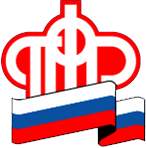         Пенсионный фонд Российской Федерации       Управление Пенсионного фонда РФ      в г.Белоярский  Ханты-Мансийского автономного округа – Югра (межайонное)14 апреля 2020г.	                                                                                                      г.Белоярский	Подтвердить статус предпенсионера югорчане могут без визита в Пенсионный фондВ личном кабинете гражданина на сайте ПФР работает  сервис информирования, через который предоставляются сведения о югорчанах, достигших предпенсионного возраста. Эти данные используют органы власти, ведомства и работодатели для предоставления соответствующих льгот жителям Югры.Справка о том, относится или нет гражданин к категории граждан предпенсионного возраста, формируется автоматически. Информация в ней представлена на основании сведений, имеющихся в распоряжении территориального органа ПФР.Напомним, что с 1 января 2019 года законодательством определена новая категория граждан – лица предпенсионного возраста. Для данной категории установлены  льготы и меры социальной поддержки.  Например, Центры занятости предоставляют предпенсионерам повышенное пособие по безработице и занимаются программами профессионального переобучения и повышения квалификации предпенсионеров. Также предоставляются налоговые льготы и льготы, связанные с ежегодной диспансеризацией.В большинстве случаев предпенсионный возраст наступает за 5 лет до пенсионного возраста с учётом его повышения. Если же будущий пенсионер относится к категории льготников, имеющих право на досрочную пенсию, то наступление предпенсионного возраста как и право на льготы в таких случаях будет возникать за 5 лет до появления указанных оснований для назначения пенсии.Заказать справку «Об отнесении гражданина к категории граждан предпенсионного возраста» без визита в Пенсионный фонд можно через Личный кабинет гражданина на сайте ведомства.Справка в формате PDF и XML формируется за несколько секунд. Для этого необходимо войти в Личный кабинет при помощи пароля и логина учетной записи после регистрации на Едином портале государственных услуг, выбрать в разделе «Пенсии» вкладку «Заказать справку (выписку) об отнесении гражданина к категории граждан предпенсионного возраста»,  после чего указать орган, куда предоставляются сведения - Федеральная налоговая служба России, орган государственной власти РФ в области содействия занятости населения, работодатель. При желании сформированную справку можно получить на электронную почту, сохранить, распечатать, а также просмотреть в разделе «История обращений». Документ формируется автоматически на основании данных ПФР, в том числе сведений (индивидуального) персонифицированного учета, и подтверждается электронной подписью.Пресс-служба ГУ-УПФР в г.Белоярский Ханты-Мансийского автономного округа-Югры (межрайонное)